November 2022Licensed activitiesAbout this formThis form is to be used to apply for a licence to carry out any sampling, analysing or reporting of airborne dust.Part 10 of the Work Health and Safety (Mines and Petroleum Sites) Regulation 2022 (the Regulation) sets out the requirements for licensed activities at, or with respect to mines.This application form is for one licence and facility location. If you require multiple licences, please submit separate application forms.GuidanceApplicants must ensure that their application provides evidence to demonstrate how any: Sampling, analysis and reporting of inhalable dust will be carried out in accordance with Australian Standard AS 3640-2009: Workplace atmospheres - Method for sampling and gravimetric determination of inhalable dust; andSampling, analysis and reporting of respirable dust will be carried out in accordance with Australian Standard AS 2985: Workplace atmospheres - Method for sampling and gravimetric determination of respirable dust; andSampling, analysis and reporting of respirable crystalline silica (RCS) will be carried out. To assist the regulator in assessing this application, Applicants must provide evidence of all accreditation they hold for the sampling or analysis of airborne dust issued by: the National Association or Testing Authorities Australia (NATA) in accordance with their laboratory accreditation program under ISO/IEC 17025 General requirements for the competence of calibration and testing laboratories; oran assessment body accredited by signatories to the International Laboratory Accreditation Corporation through their Mutual Recognition Agreement.In accordance with section 156 of the Regulation, applicants must attach to this application evidence to demonstrate that all activities carried out under the licence (if granted) will: be supervised by a competent person; and be carried out by workers who have had training in safe working methods in relation to the activity and be carried out by workers who have – completed a course of training specified by the regulator in relation to the activity, or appropriate experience or training in the carrying out of the activity; and be carried out using procedures, equipment and facilities that are suitable for those activities.Type of licence applicationTick which applies:Applicant detailsBody corporate (if applicable)Registered business (trading) name, if applicable. (If the organisation is a trustee for a trust, include the name of the trust. Attach a certificate or other written evidence of the registration of the business name to the application.Individual or contact person for body corporate*The primary means of correspondence will be via email. The contact person for a body corporate should provide a generic email address so that throughout organisational changes in your company, the regulator can maintain contact with the legal entity.  Failure to maintain up to date contact details may result in suspension or cancellation of a licence.  Street address (must NOT be a PO Box)Body corporate to provide their registered business address. Individuals to provide their residential address.Postal address Same as the street address aboveAnalysis facility address Same as the street address aboveProposed activities to be carried out under the licenceWhat proposed activities will be carried out under the licence?Tick all that apply  sampling and reporting of inhalable dust  sampling and reporting of respirable dust and crystalline silica  analysis of inhalable dust  analysis of respirable dust  analysis of RCSFacilities and locationSpecify the location where any proposed laboratory analysis activities will be carried out under the licence. Provide address/es of all locations.* If the proposed activity nominated in the licence application is for sampling and reporting of airborne dust only, this section does 
not apply.Specify what laboratory analysis will be carried out at each location listed in 5.1 aboveSupervision by a competent personIn this section, provide details of the competent person(s) who will supervise the proposed activities under the airborne dust licence.Attach the following information:the organisation’s management structureposition descriptions for the competent person(s) who will supervise the proposed activities responsibilities and workplace reporting arrangements relating to the airborne dust licencequalifications, training and experience of the competent person in relation to the proposed licensed activity.List the attachments belowWorker’s trainingProvide details of the training that is provided to workers before the work begins, which relates to the licence. Provide details of the training of workers who will carry out activities under the licence. Include the positions of all workers who will carry out an activity under the licence and the training they will have before commencing that work, including:training in safe working methods in relation to the activityappropriate qualifications, experience, or training in the carrying out of the activityIf the facility currently holds a licence, provide details of any changes since the last application.ProceduresProcedures for the proposed activitiesa) Set out what procedures will be used to carry out sampling and reporting activities under the licence and why those procedures are suitable for those activities. Provide supporting documents.b) For all analysis activities that will be carried out under the licence provide copies of laboratory test methods that are in place for the analysis. * If the proposed activity nominated in the licence application is for sampling and reporting of airborne dust only, this section does not apply.c) Identify the organisation that issued accreditation for the specified analysis methods and provide a copy of:accreditation certificate last assessment report.Procedures for subcontractinga) Provide details on all proposed activities under the airborne dust licence that will be sub-contracted.b) Provide details on what procedures will be used to manage sub-contracted activities under the airborne dust licence.If the facility currently holds a licence, provide details of any changes since the last application.Procedure for keeping of records and reportsa) What procedures are in place for the maintaining of records and reports in relation to activities carried out under the airborne dust licence? Provide a summary of these procedures.If the facility currently holds a licence, provide details of any changes since the last application.b) Provide an example of a completed report for when proposed activities are completed.EquipmentProvide details of the equipment that will be used to carry out the proposed activities under an airborne dust licence, including the brand, model and calibration requirements of the equipment:AttachmentsList all attachments to this application. If you are submitting your document electronically and the attachment is a separate document, list the document title.You will need to complete the whole application before completing this table.FeesA fee is payable for an application for a licence. The Resources Regulator uses a third-party secure payment service to receive payments. Refer to our website for instructions on how to make payment.Applicant’s declarationI declare that:the information supplied in this application is true and correct to the best of my knowledge; andin making this application, I have not failed to provide material information relating to the matters addressed above; andI am authorised to provide this information on behalf of the applicant; andI consent to the department making enquiries and exchanging information with SafeWork NSW and other work health and safety regulators in other states regarding any matter relevant to this application.Note: Giving false or misleading information is a serious offence under section 268 of the Work Health and Safety Act 2011, and Part 5A of the 
Crimes Act 1900.ChecklistApplicant details	Have you completed all the relevant fields in the applicant details? 	Have you attached the certificate or other written evidence of the registration of the business name? (if applicable)Proposed activities	Have you provided details of the activities you propose to carry out under this licence?Facilities and location	Have you provided details of the facilities and location?Supervision by competent person	Have you provided supervision details?Workers’ training	Have you provided workers training details?Procedures	Have you provided details on the procedures for activities carried out under the licence? Do procedures cover:	how the proposed activities are carried out 	laboratory test methods	accreditation certificate and last assessment report	subcontracting	reporting and recordsEquipment	Have you provided details of equipment that will be used?Attachments	Have you listed all attachments included with your application?Application fee	Have you made payment according to the instructions in this form?Declaration	Has the applicant signed and dated the applicant declaration?Submitting the formEmail this form and all accompanying documentation to the Mining Competencies and Authorisation team at the Resources Regulator at:Email: mca@regional.nsw.gov.auPlease note: applications can only be accepted by email.If you have any queries or need assistance submitting your supporting documentation, please contact the Resources Regulator on 1300 814 609 or at mca@regional.nsw.gov.au© State of New South Wales through Regional NSW 2023. You may copy, distribute, display, download and otherwise freely deal with this publication for any purpose, provided that you attribute Regional NSW as the owner. However, you must obtain permission if you wish to charge others for access to the publication (other than at cost); include the publication in advertising or a product for sale; modify the publication; or republish the publication on a website. You may freely link to the publication on a departmental website.Disclaimer: The information contained in this publication is based on knowledge and understanding at the time of writing (March 2023) and may not be accurate, current or complete. The State of New South Wales (including Regional NSW), the author and the publisher take no responsibility, and will accept no liability, for the accuracy, currency, reliability or correctness of any information included in the document (including material provided by third parties). Readers should make their own inquiries and rely on their own advice when making decisions related to material contained in this publication.MEG/PUB18/88Type of application	New licence (please select if the facility does not hold an existing licence for sampling or analysing airborne dust)	New licence (please select if the facility does not hold an existing licence for sampling or analysing airborne dust)	New licence (please select if the facility does not hold an existing licence for sampling or analysing airborne dust)Type of application	New licence (please select if the facility currently holds an existing licence for sampling or analysing airborne dust, and provide the previous licence number below)	New licence (please select if the facility currently holds an existing licence for sampling or analysing airborne dust, and provide the previous licence number below)	New licence (please select if the facility currently holds an existing licence for sampling or analysing airborne dust, and provide the previous licence number below)Type of applicationNote: Amendment of details on an existing licence are to be completed on Application form – Licensed Activities – Change of informationNote: Amendment of details on an existing licence are to be completed on Application form – Licensed Activities – Change of informationNote: Amendment of details on an existing licence are to be completed on Application form – Licensed Activities – Change of informationExisting licence number (if applicable)Existing licence expiry date (if applicable)Registered nameACNRegistered business (trading) nameABNDetailsDetailsFirst nameOther given name(s)Last nameSalutationEmail address*Daytime contact telephone number (contact will primarily be via email)Mobile numberDetailsDetailsUnit/Street/PropertyStreet nameSuburbStatePostcodeCountry (if other than Australia)DetailsDetailsUnit/Street/PropertyStreet nameSuburbStatePostcodeCountry (if other than Australia)DetailsDetailsUnit/Street/PropertyStreet nameSuburbStatePostcodeProvide further information below if required:Location(s) of proposed laboratory analysis activitiesList any laboratory analysis that will be carried out at each location listed in 5.1List of attachmentsDetail any changes since the last applicationProceduresLaboratory test methodsOrganisation that issued accreditationSub-contracted airborne dust licence proposed activitiesDetail proceduresDetail procedures Example completed report Equipment details TitleReference numberDate of documentEnter your payment receipt number DeclarationDeclarationDeclarationNamePosition titleDateSignature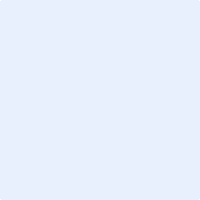 